KAHUHO UHURU HIGH SCHOOLEND OF TERM 3 EXAMINATIONBIOLOGY231 / 3					Name…….………………………………………………………….PAPER 3 PRACTICAL		Class…………………………….Adm No……………….Roll……TIME 1 ¾ HRSINTRUCTIONS:Answer ALL the questions in the spaces provided.You are required to spend the first 10 minutes of the 1 ¾ hours allowed for this paper . Candidates may be penalized for recording irrelevant information and incorrect spelling of technical terms.You are provided with the following:Solution KDilute hydrochloric acid L6Iodine solution labelled L1Benedicts solution labelled L21% copper sulphate solution labelled L30.1% sodium hydroxide labelled L4sodium hydrogen carbonate L5Distilled water, Mortar and pestle.4 Test tubesA means of heating.Using the apparatus provided extract a solution from K.  test the extract using the reagents provided and tabulate your results as follows: -					(12 mks)Name any other food substance NOT tested above but of great value in nutrition		(1mk)……………………………………………………Which nutritional value does the food mentioned in (b) above provide			(1mk)……………………………………………………….........................................................Of the food substrates tested above, which one produces the greatest kilo joules per gramme(1mk)	…………………………………………………….2. The photographs below were obtained in different habitats of Kenya. Study them and answer the questions that follow.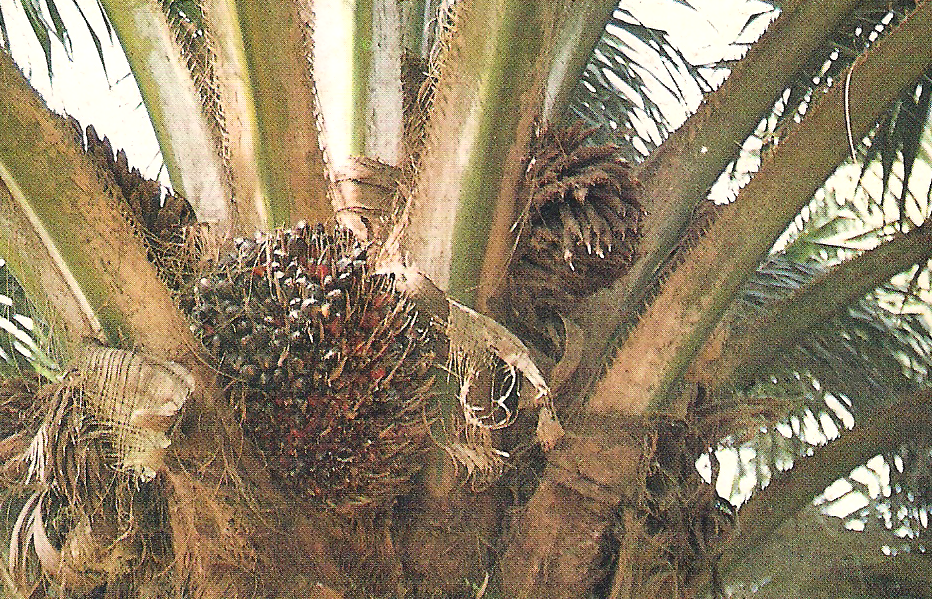 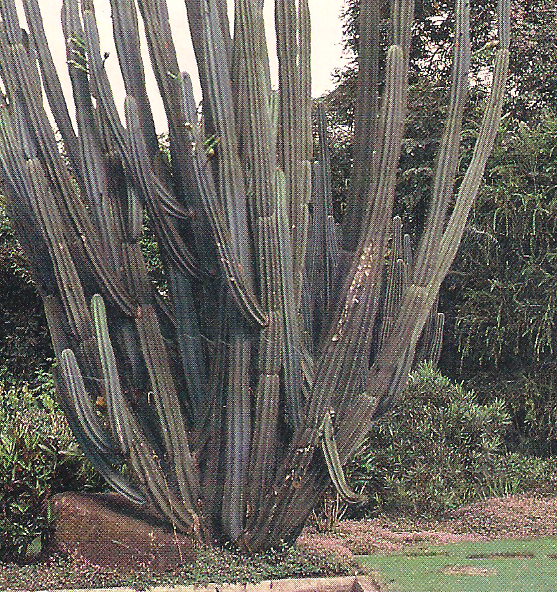 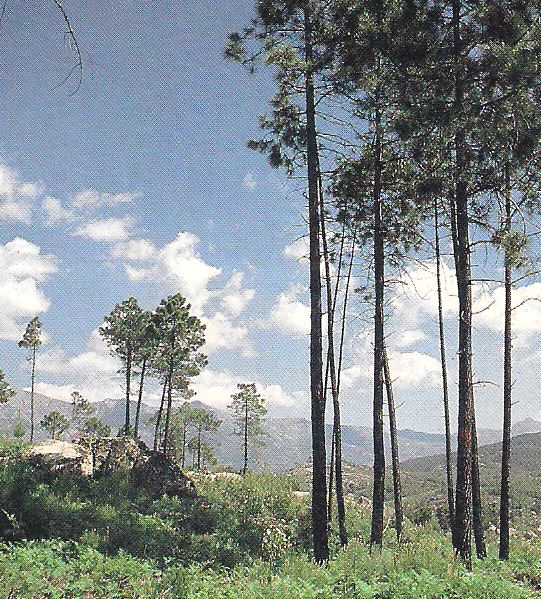 d)State 3 adaptations of plants in fig B and C that enable them to survive in their habitats		(6mks)    B     ……………………………………………………………………………………………..	……………………………………………………………………………………………..	…………………………………………………………………………………………….	…………………………………………………………………………………………….	…………………………………………………………………………………………….	…………………………………………………………………………………………….	…………………………………………………………………………………………….    C     ……………………………………………………………………………………………..	……………………………………………………………………………………………..	…………………………………………………………………………………………….	…………………………………………………………………………………………….	…………………………………………………………………………………………….	…………………………………………………………………………………………….	…………………………………………………………………………………………….e) State the economic importance of the three types of plants to man				(3mks) 	A …………………………………………………………………………………………	…………………………………………………………………………………………….	…………………………………………………………………………………………….	B …………………………………………………………………………………………	…………………………………………………………………………………………….	…………………………………………………………………………………………….	C …………………………………………………………………………………………	…………………………………………………………………………………………….	…………………………………………………………………………………………….The photographs below are blood vessels taken from the body of a healthy human being. Use it to answer the questions that follow.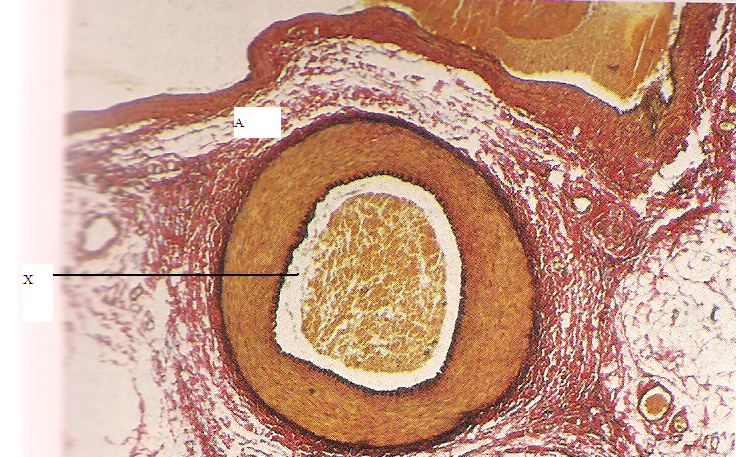 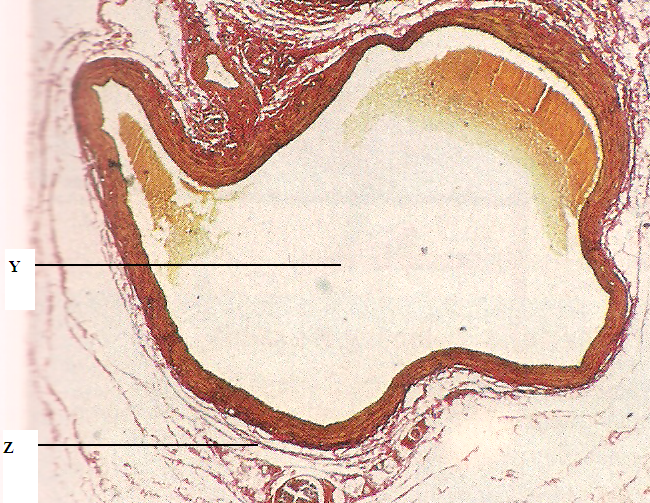 Identify vessels 1 and 2								(2mks)1……………………………………2……………………………………Give two reasons for your answers in (a) above					(2 mks)………………………………………………………………………………………..………………………………………………………………………………………..………………………………………………………………………………………..      c)Identify the parts labeled								(3mks)		X………………………………………..		Y……………………………………….		Z……………………………………….State three structural differences between vessel 1 and 2				(3mks)………………………………………………………………………………………..………………………………………………………………………………………..………………………………………………………………………………………..………………………………………………………………………………………..………………………………………………………………………………………..………………………………………………………………………………………..Which defect will occur as a result of vessel 2 becoming swollen and flabby due to failure of the valves to function properly?								(1mk)………………………………………………………………………………………..………………………………………………………………………………………..………………………………………………………………………………………..………………………………………………………………………………………..Best wishesTESTPROCEDUREOBSERVATIONDEDUCTIONIodineBenedictNon-reducing sugarProteins